Summer ConcertSunday, August 1stFrom 3:00-6:00 PMCrockett Community Center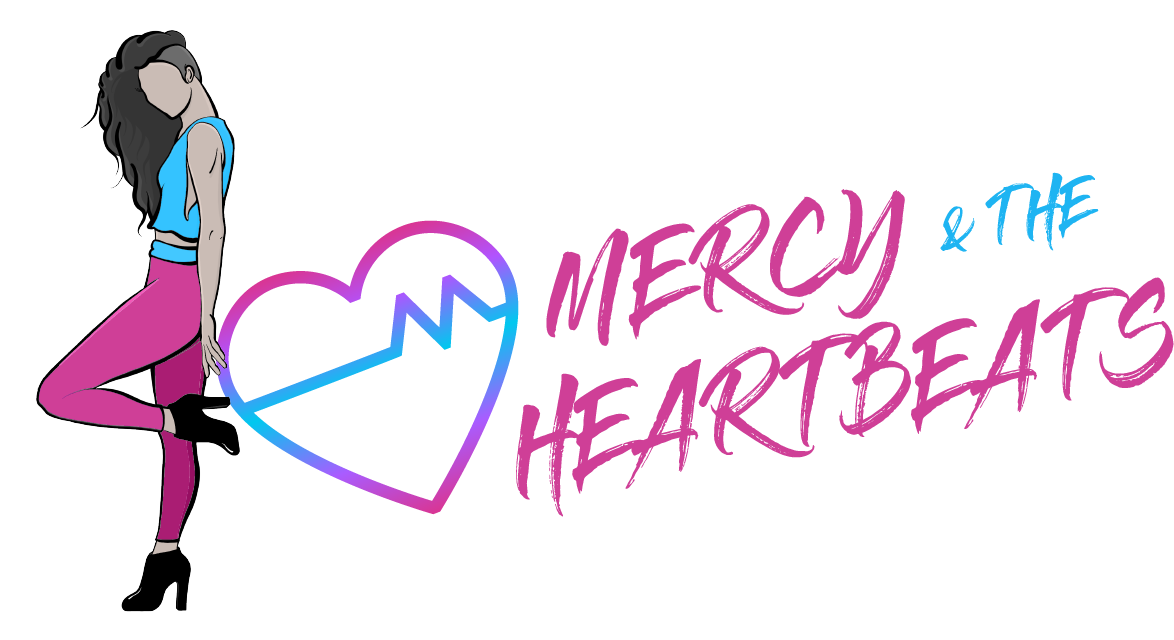 This Event was made possible by the Crockett Community Foundation